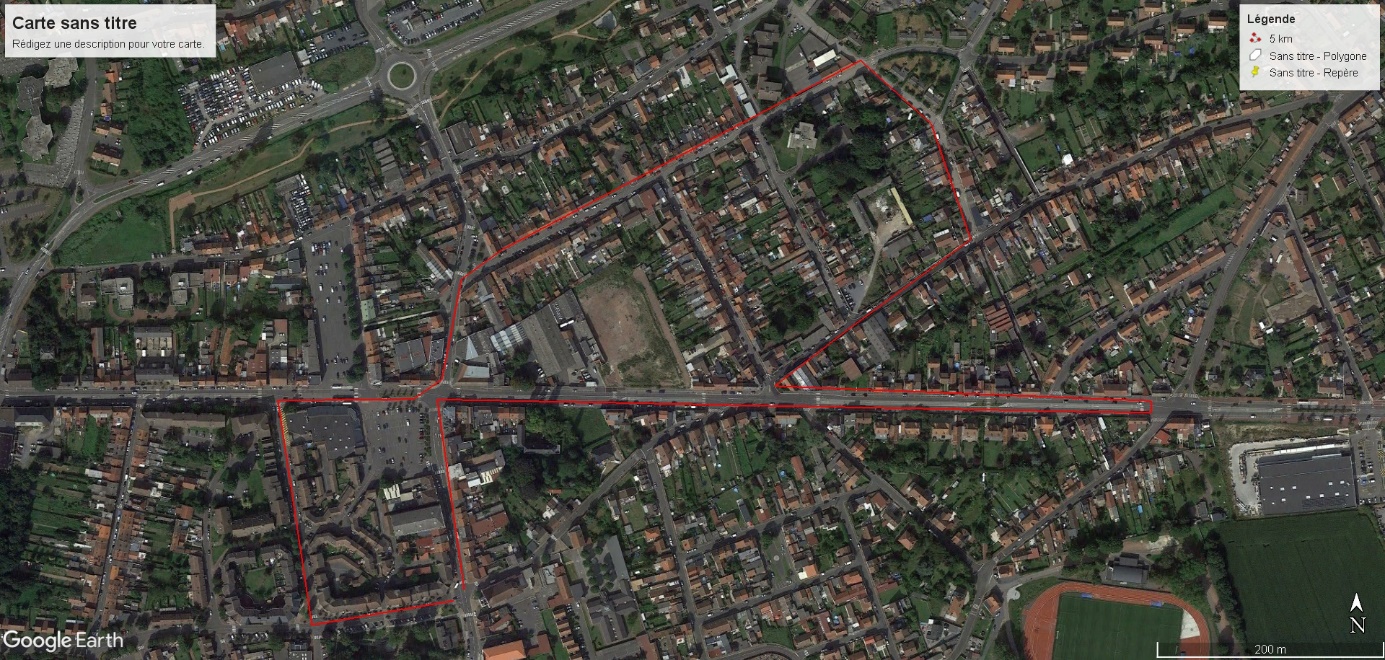 	Parcours 5 km – 2 boucles de 2 km 500 – entièrement plat